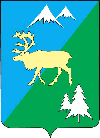 П О С Т А Н О В Л Е Н И ЕАДМИНИСТРАЦИИ БЫСТРИНСКОГО МУНИЦИПАЛЬНОГО РАЙОНА684350, Камчатский  край, Быстринскийрайон, с. Эссо, ул. Терешковой, 1, тел/факс 21-330http://essobmr.ru   admesso@yandex.ruот 10.01.2019  № 5	В связи с решением Думы Быстринского муниципального района от 25.12.2018 № 90-нпа «Об утверждении структуры администрации Быстринского муниципального района на 2019 год», руководствуясь статьей 36.1 Устава Быстринского муниципального района,ПОСТАНОВЛЯЮ:Утвердить состав межведомственной жилищно-технической комиссии при администрации Быстринского муниципального района:	Председатель комиссии:	Греков Андрей Владимирович – глава администрации Быстринского муниципального района; 	Заместитель председателя комиссии:	Кожевина Наталья Борисовна – начальник отдела по жилищно-коммунальному хозяйству и работе с населением администрации Быстринского муниципального района;	Члены комиссии:	Гафуров Радик Зямилович – глава Анавгайского сельского поселения (по согласованию);	Журавлев Владимир Иванович – директор муниципального унитарного предприятия «Бытсервис»;Разослано: дело,  Грекову А.В., Гафурову Р.З., Журавлеву В.И., Кожевиной Н.Б., Кононюк Н.В, Корыстовой В.Н.,Ломовцевой Ю. В., Мариненко А.Н., Найденову В.А., Соболевой М.И, прокуратура, оф. сайт ОМСУ БМРКозлов Захар Павлович – советник отдела по строительству и архитектуре администрации Быстринского муниципального района, секретарь комиссии:Кононюк Нина Васильевна – заместитель главного врача федерального бюджетного учреждения здравоохранения «Центр гигиены и эпидемиологии в Камчатском крае в Мильковском и Быстринском районах» (по согласованию);	Корыстова Валентина Николаевна – начальник отдела образования и социальной защиты населения администрации Быстринского муниципального района.	Ломовцева Юлия Валерьевна – советник по правовым вопросам управления делами администрации Быстринского муниципального района;	Мариненко Алексей Николаевич - начальник отделения надзорной деятельности профилактической работы по Быстринскому муниципальному району УНДиПР ГУ МЧС России по Камчатскому краю (по согласованию);	Найденов Виктор Александрович – советник по управлению муниципальным имуществом Комитета по управлению муниципальным имуществом Быстринского района администрации Быстринского муниципального района (заместитель председателя Комитета по управлению муниципальным имуществом);	Соболева Мария Иннокентьевна – начальник отдела по строительству и архитектуре администрации Быстринского муниципального района;Признать утратившими силу:постановление администрации Быстринского муниципального района от 15.05.2017 № 132 «Об утверждении состава межведомственной жилищно-технической комиссии».	3.  Контроль за выполнение настоящего постановления оставляю за собой.4. Настоящее постановление вступает в силу со дня его подписания.Глава администрацииБыстринского муниципального района					А.В. ГрековЛицо, курирующее данное направление служебной  деятельности ____________Соболева М. _________________						(подпись, Фамилия, инициалы, дата)Начальник (консультант по правовым вопросам)  управления делами  _____________________________________________						(подпись, Фамилия, инициалы, дата)Исполнитель  документа ___________Козлов З. П.___________________					(подпись, Фамилия, инициалы, дата)Об утверждении состава межведомственной жилищно-технической комиссии при администрации Быстринского муниципального района